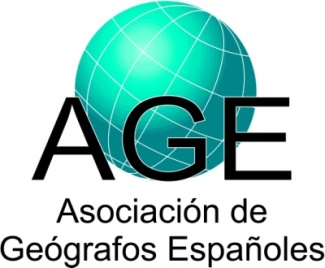 1 Análisis Geográfico Regional; Geografía Física; Geografía Humana; Geografía General; Otra: especificar).2 Incluir tanto investigadores como becarios y contratados.3 Tipo: Local; Regional; Nacional; Europea; Otra nacional o internacional: especificar.Datos sobre proyectos de investigaciónDatos sobre proyectos de investigaciónDatos sobre proyectos de investigaciónIP (Investigador Principal) y Filiación:Apellidos, Nombre:Porcal Gonzalo, María CruzUniversidad y Facultad, o Institución:UNIVERSIDAD DEL PAIS VASCO;EUSKAL HERRIKO UNIBERTSITATEADepartamento:Geografía, Prehistoria y ArqueologíaGrupo de Investigación:Grupo Consolidado de Investigación del Sistema Universitario Vasco “Patrimonio y Paisajes Culturales” (IT315-10)Área de Adscripción1:Geografía HumanaDirección Postal:Departamento de Geografía, Prehistoria y Arqueología, Facultad de Letras, Universidad del País Vasco (UPV/EHU). C/ Tomás y Valiente, s/n  01002- Vitoria-GasteizTeléfono:945014320URL de la web:Email:mariacruz.porcal@ehu.eusParticipantes y filiación2: Apellidos, Nombre:Delgado Viñas, Carmen (1)Ugalde Zaratiegui, Ana (2)Ormaechea Arenaza, Orbange Begoña (2)Gurrutxaga San Vicente, Mikel (2)Rodríguez Pérez, Carmen (3)Sevilla Álvarez, Juan (3)Miramontes Carballada, Angel (4)Cano Suñén, Nuria (5)Departamento:(1) Geografía, Urbanismo y Ordenación del Territorio, Universidad de Cantabria(2) Geografía, Prehistoria y Arqueología, Universidad del País Vasco (UPV/EHU)(3) Departamento de Geografía, Universidad de Oviedo(4) Departamento de Geografía, Universidad de Santiago de Compostela (USC)(5) Departamento de Trabajo Social, Universidad Pública de NavarraTítulo del proyecto:PAISAJES CULTURALES DE LA LISTA PATRIMONIO
MUNDIAL.CLAVES PARA LA IDENTIFICACION Y CRITERIOS PARA GESTIONDE PAISAJES AGROGANADEROS,MINEROS E INDUSTRIALES DE ESPAÑA ATLANTICAPAISAJES CULTURALES DE LA LISTA PATRIMONIO
MUNDIAL.CLAVES PARA LA IDENTIFICACION Y CRITERIOS PARA GESTIONDE PAISAJES AGROGANADEROS,MINEROS E INDUSTRIALES DE ESPAÑA ATLANTICADetallar nombre y tipo de entidad financiadora3:Ministerio de Economía y Competividad de España y Fondo Europeo de Desarrollo regional (MINECO/FEDER, UE). Tipo de entidad financiadora: Nacional y EuropeaMinisterio de Economía y Competividad de España y Fondo Europeo de Desarrollo regional (MINECO/FEDER, UE). Tipo de entidad financiadora: Nacional y EuropeaPrograma y subprograma:Programa Estatal de Fomento de la Investigación Científica y Técnica de Excelencia, Subprograma Estatal de Generación de Conocimiento, convocatoria 2015, modalidad 1: Proyectos de I+DPrograma Estatal de Fomento de la Investigación Científica y Técnica de Excelencia, Subprograma Estatal de Generación de Conocimiento, convocatoria 2015, modalidad 1: Proyectos de I+DReferencia:CSO2015-65787-C6-3-PCSO2015-65787-C6-3-PFecha de inicio (dd/mes/aaaa):1-ene-20161-ene-2016Fecha de finalización (dd/mes/aaaa):31-dic-201831-dic-2018Concedido (€):17.78717.787Resumen del proyecto:Los paisajes, en general, y los paisajes patrimoniales, en particular, suscitan un interés creciente. Ello se enmarca en un contexto de profundos cambios socio-económicos, territoriales, culturales, tecnológicos y epistemológicos que plantea nuevos retos e interrogantes en torno al concepto de paisaje y a su estudio y gestión como patrimonio y recurso. El aumento del número y tipos de bienes incluidos en la Lista del Patrimonio Mundial de la UNESCO (en adelante Lista) y la formulación de la figura de paisaje cultural son expresiones internacionales de ese interés que no siempre ha estado acompañado del necesario debate sobre qué son los paisajes patrimoniales, y mucho menos, cómo seleccionarlos y gestionarlos.Se asiste a una cierta obsesión institucional por incluir nuevos bienes en la Lista. En parte por eso, la UNESCO ha endurecido los criterios de acceso, avivándose la competitividad entre estados y regiones. Este hecho ha generado una situación de gran confusión y no pocas contradicciones, sin que exista un estudio general para el conjunto de los bienes que ayude a racionalizar y justificar las propuestas y a organizar su tramitación.La inclusión de bienes en la Lista debería significar, ante todo, un avance hacia modelos de gestión que garanticen la preservación de sus valores patrimoniales y contribuyan al desarrollo de los territorios. Sin embargo, esto no siempre ha sucedido, provocando paradójicamente casos de banalización y deterioro que evidencian una gestión inadecuada. El debate sobre qué preservar y cómo gestionar bienes culturales complejos como los paisajes dista mucho de estar concluido y existen grandes lagunas en torno al modo de abordar la gestión en paisajes funcionales cuya autenticidad y vitalidad radican precisamente en el mantenimiento de la actividad productiva.La finalidad del  proyecto coordinado es profundizar en la figura de paisaje cultural de la UNESCO, aportando claves para la identificación y selección de tales paisajes e indagando qué está significando y qué debería suponer una gestión integral ajustada a los distintos perfiles de paisajes patrimoniales. Se considera la declaración de Patrimonio Mundial no como un fin en sí misma, sino como un medio para avanzar hacia propuestas de preservación de todos los paisajes patrimoniales, independientemente de su rango y escala (regional, nacional o internacional).En dicho marco el objetivo de este proyecto es centrarse en tipos de paisajes agroganaderos, industriales y mineros susceptibles de integrar la Lista del Patrimonio Mundial de la UNESCO, desde la perspectiva territorial de la España Atlántica. Teniendo en cuenta su amplitud y diversidad se establecerá previamente una tipología que permitirá, a continuación, identificar el valor universal excepcional y los criterios acreditativos de integridad y autenticidad correspondientes a cada categoría paisajística. Tras ello, se procederá a su análisis mediante una serie de casos representativos de los tipos diferenciados, del cual derivará la propuesta de medidas de gestión que, por un lado, garanticen la protección de los valores patrimoniales excepcionales para futuras generaciones y, por otro, contribuyan al desarrollo territorial.Con todo ello, se pretende contribuir al debate conceptual de la propia UNESCO y a la clarificación de una figura emergente, paisaje cultural, de indudable potencialidad patrimonial, pero aún confusa en su identificación, caracterización, cualificación y gestión.Los paisajes, en general, y los paisajes patrimoniales, en particular, suscitan un interés creciente. Ello se enmarca en un contexto de profundos cambios socio-económicos, territoriales, culturales, tecnológicos y epistemológicos que plantea nuevos retos e interrogantes en torno al concepto de paisaje y a su estudio y gestión como patrimonio y recurso. El aumento del número y tipos de bienes incluidos en la Lista del Patrimonio Mundial de la UNESCO (en adelante Lista) y la formulación de la figura de paisaje cultural son expresiones internacionales de ese interés que no siempre ha estado acompañado del necesario debate sobre qué son los paisajes patrimoniales, y mucho menos, cómo seleccionarlos y gestionarlos.Se asiste a una cierta obsesión institucional por incluir nuevos bienes en la Lista. En parte por eso, la UNESCO ha endurecido los criterios de acceso, avivándose la competitividad entre estados y regiones. Este hecho ha generado una situación de gran confusión y no pocas contradicciones, sin que exista un estudio general para el conjunto de los bienes que ayude a racionalizar y justificar las propuestas y a organizar su tramitación.La inclusión de bienes en la Lista debería significar, ante todo, un avance hacia modelos de gestión que garanticen la preservación de sus valores patrimoniales y contribuyan al desarrollo de los territorios. Sin embargo, esto no siempre ha sucedido, provocando paradójicamente casos de banalización y deterioro que evidencian una gestión inadecuada. El debate sobre qué preservar y cómo gestionar bienes culturales complejos como los paisajes dista mucho de estar concluido y existen grandes lagunas en torno al modo de abordar la gestión en paisajes funcionales cuya autenticidad y vitalidad radican precisamente en el mantenimiento de la actividad productiva.La finalidad del  proyecto coordinado es profundizar en la figura de paisaje cultural de la UNESCO, aportando claves para la identificación y selección de tales paisajes e indagando qué está significando y qué debería suponer una gestión integral ajustada a los distintos perfiles de paisajes patrimoniales. Se considera la declaración de Patrimonio Mundial no como un fin en sí misma, sino como un medio para avanzar hacia propuestas de preservación de todos los paisajes patrimoniales, independientemente de su rango y escala (regional, nacional o internacional).En dicho marco el objetivo de este proyecto es centrarse en tipos de paisajes agroganaderos, industriales y mineros susceptibles de integrar la Lista del Patrimonio Mundial de la UNESCO, desde la perspectiva territorial de la España Atlántica. Teniendo en cuenta su amplitud y diversidad se establecerá previamente una tipología que permitirá, a continuación, identificar el valor universal excepcional y los criterios acreditativos de integridad y autenticidad correspondientes a cada categoría paisajística. Tras ello, se procederá a su análisis mediante una serie de casos representativos de los tipos diferenciados, del cual derivará la propuesta de medidas de gestión que, por un lado, garanticen la protección de los valores patrimoniales excepcionales para futuras generaciones y, por otro, contribuyan al desarrollo territorial.Con todo ello, se pretende contribuir al debate conceptual de la propia UNESCO y a la clarificación de una figura emergente, paisaje cultural, de indudable potencialidad patrimonial, pero aún confusa en su identificación, caracterización, cualificación y gestión.Palabras clave:PAISAJES CULTURALES\UNESCO\IDENTIFICACIÓN\CATEGORIZA CIÓN\GESTIÓNPAISAJES CULTURALES\UNESCO\IDENTIFICACIÓN\CATEGORIZA CIÓN\GESTIÓNURL de la web del proyecto: